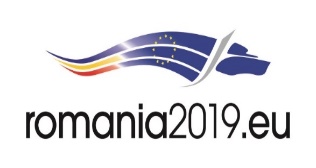 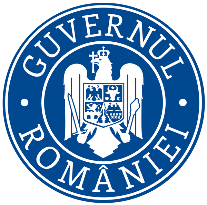 Ministerul MediuluiAgenţia Naţională pentru Protecţia MediuluiD  DECIZIA DE REVIZUIRE A DECIZIEI ETAPEI DE ÎNCADRARE Nr. 86 din 01 MARTIE 2019Nr. 108 din 15.03.2019Ca urmare a solicitării de emitere a acordului de mediu adresată de COOPERATIVA AGRICOLĂ GRUPUL DE PRODUCĂTORI ȚARA NĂSĂUDULUI, cu sediul în localitatea Dumitra, nr. 434D, comuna Dumitra, județul Bistriţa-Năsăud, înregistrată la Agenţia pentru Protecţia Mediului Bistriţa-Năsăud cu nr. 12.538/10.12.2018, ultima completare cu nr. 3.315/13.03.2019, în baza Hotărârii Guvernului nr. 445/2009 privind evaluarea impactului anumitor proiecte publice şi private asupra mediului, modificată şi completată prin H.G. nr. 17/2012 şi a Ordonanţei de Urgenţă a Guvernului nr. 57/2007 privind regimul ariilor naturale protejate, conservarea habitatelor naturale, a florei şi faunei sălbatice, cu modificările şi completările ulterioare, aprobată cu modificări prin Legea nr. 49/2011, cu modifcările și completările ulterioare,Agenţia pentru Protecţia Mediului Bistriţa-Năsăud decide, ca urmare a consultărilor desfăşurate în cadrul şedinţei Comisiei de Analiză Tehnică din data de 13.03.2019, revizuirea D.E.Î. nr. 86/01.03.2019, emisă de către A.P.M. Bistrița-Năsăud pentru proiectul "Creșterea competitivității fermelor zootehnice asociate în Cooperativa Agricolă GRUPUL DE PRODUCĂTORI ȚARA NĂSĂUDULUI" – componenta 1, propus a fi amplasat în localitatea Dumitra, extravilan, comuna Dumitra, județul Bistriţa-Năsăud, fără evaluarea impactului asupra mediului (E.I.M.), fără evaluare adecvată (E.A.) și fără evaluarea impactului asupra corpurilor de apă (S.E.I.C.A.).Justificarea prezentei decizii:I. Motivele care au stat la baza luării deciziei etapei de încadrare în procedura de evaluare a impactului asupra mediului sunt următoarele: - proiectul propus intră sub incidenţa H.G. nr. 445/2009 privind evaluarea impactului anumitor proiecte publice şi private asupra mediului, fiind încadrat în Anexa 2, la:            - punctul 1, lit. a): "proiecte pentru restructurarea exploatațiilor agricole";             - punctul 1, lit. e): "instalații pentru creșterea intensivă a animalelor de fermă, altele decât cele prevăzute în anexa nr. 1;- proiectul se va depune spre finanțare prin Programul Operațional Regional 2014÷2020, măsura 4.1. - "Investiții în exploatații agricole";- solicitarea de revizuire a D.E.Î. nr. 86/01.03.2019 s-a făcut datorită modificărilor intervenite în structura proiectului reglementat, astfel:             - modificări referitoare la construcțiile care se vor realiza pe amplasament – se propune și realizarea unei platforme pentru gunoi de grajd și a unui bazin pentru fracțiunea lichidă (purin) ;            - utilajele propuse pentru achiziționare au o serie de parametri tehnici modificați, achiziția se va face de la alt furnizor.            	Toate modificările făcute sunt prezentate în documentația depusă, inclusiv bilanțul teritorial modificat. Celelalte elemente componente ale proiectului rămân nemodificate, așa cum au fost reglementate prin D.E.î. nr. 86 / 01.03.2019; - din analiza modificărilor propuse, făcută în baza criteriilor de selecție din Anexa 3 a H.G. nr. 445/2009 privind evaluarea impactului anumitor proiecte publice şi private asupra mediului, cu modificările și completările ulterioare, se constată că modificările propuse nu sunt de natură să genereze un impact semnificativ asupra mediului.1. Caracteristicileproiectuluia) Mărimea proiectului:- proiectul propus este de mici dimensiuni, amplasamentul are suprafața totală de 14 200 m2, fiind în extravilanul localității Dumitra. Terenul propus este în vecinătatea fermei proprietatea d-lui Florin Avram, administrator al cooperativei agricole.Proiectul propune:     construirea a 4 clădiri, pentru funcțiunile necesare obiectivului, astfel:                         - corp A – depozit cereale, clădire cu suprafața construită Sc = 945,24 m2, realizată în regim de înălțime parter, care cuprinde, din punct de vedere funcțional o zonă de circulație și 10 celule pentru depozitarea cerealelor (10 x 70,24 m2);                         - corp B – șopron utilaje și atelier mecanic, clădire cu suprafața construită de 470,74 m2, suprafață desfășurată de 500,45 m2, cu regim de înălțime parter+etaj partial (unde sunt propuse birouri) și va avea, din punct de vedere functional, următoarele zone distincte la parter: garaj pentru utilaje agricole, atelier pentru întreținere utilaje, vestiare cu grup sanitar și duș;                          - corp C – fânar, clădire cu regim de înălțime parter și suprafață construită Sc = 300,01 m2, cu infrastructură din beton și suprastructură din grinzi și stâlpi metalici, fără închideri exterioare sau compartimentări, destinat depozitării hranei uscate pentru animale și pentru paiele balotate/înfoliate;                         - centrala termică – amplasată într-o clădire independentă, cu suprafață construită Sc = 35.04 m2, în regim de înălțime parter,clădiri care, împreună cu construcțiile anexe ale acestora (platformă generator, platformă bazin combustibil, platformă pentru gunoi de grajd și bazin pentru purin) vor reprezenta componenta 1 a proiectului.	Descriere constructivă a clădirilor: infrastructură cu fundații continue, elevații din beton armat, pardoseală din placă de beton armat, iar suprastructura din europrofile metalice pentru stâlpi și grinzi, perețiidin panouri termoizolante, învelitoare din panouri termoizolante, tâmplărie cu geamuri termopan.Centrala termică va avea suprastructura din zidărie portantă și placă de beton armat peste parter;     amenajarea terenului, care implică amplasarea clădirilor pe parcelă, asigurarea accesului auto și pietonal, amenajarea a 3 locuri de parcare, alei asfaltate, amplasare bazin vidanjabil pentru ape tehnologice, terasare teren, montare sistem de colectare pentru apele pluviale de pe acoperișuri, amenajare platformă betonată pentru generatorul electric, platformă betonată pe care se va amlasa rezervorul de combustibil, împrejmuire teren cu gard din plasă de sârmă fixată pe stâlpi metalici și realizarea  unui sistem de iluminat exterior, cu stâlpi de iluminat cu panouri fotovoltaice;     achiziționare de utilaje specifice pentru ferme mixte, astfel:           - utilaje agricole cu acționare independentă: 1 tractor – 208 CP, 1 tocător pentru siloz – 400 CP și 1 încărcăctor telescopic pentru manipulare siloz, baloți, gunoi de grajd, etc.;           - utilaje agricole tractabile: scarificator (lățime de lucru 3,2 m și 7 organe active), plug reversibil cu 5 trupițe (brăzdare), disc cu lățime de lucru 5 m, combinator cu lățimea de 5 m, care nivelează solul pentru pregătirea patului germinativ – utilaj mai eficient decât discul clasic, pentru anumite tipuri de sol), semănătoare de precizie – lățime de lucru 4,2 m, pentru plante prășitoare, semănătoare pentru păioase, cu lățime de lucru 4 m, cositoare mecanică cu lățime de lucru 2,4 m, greblă de răvășit de 5 m, greblă de adunat cu lățimea de lucru 5 m, presă pentru baloți, 120 x 120 cm, înfoliator pentru baloți, remorcă transport baloți – capacitate 14 t, remorcă transport cereale – capacitate 20 m3, vidanjă de 16.000 l, mașină pentru ierbicidat suspendată – lățime de lucru 18 m, volum rezervor 1.200 l, aparat de spălat sub presiune, rezervor de motorinăcu pompă încorporată și volum de 9.000 l.	Bazinul vidanjabil pentru apele tehnologice are un volum de 20 m3. 	De asemenea s-a propus montarea unui sistem de supraveghere video a incintei. Proiectul propus nu prevede procese de producție, elementele componente au doar rol de depozitare și servicii auxiliare. 	Bilanțul teritorial propus:      - suprafață totală teren = 14.200 m2;      - suprafață construită Sc = 2.210, 03 m2, din care:                                 - corp C1 = 945,24 m2;                                 - corp C2 = 470,74 m2;                                 - corp C3 = 300,01 m2;                                 - centrala termică = 35,04 m2;                                 - platformă betonată = 150 m2, unde se montează rezervorul de motorină;                                 - platformă betonată = 9 m2, unde se amplasează generatorul electric;                                 - platformă pentru gunoi de grajd = 200 m2, cu structura conform planului de detaliu anexat (laturi cu h = 1,50 m, volum util de cca. 250 m3);                                 - bazin pentru purin, cu Sc = 100 m2, volum util V = 225,65 m3;       - alei de acces asfaltate = 4.392,83 m2;       - spații verzi amenajate = 3.077,89 m2;       - spații verzi întreținute = 4.519 m2.b) Cumularea cu alte proiecte: proiectul propus, are efect cumulativ cu alte proiecte/activități existente în zonă, dar acesta poate fi considerat nesemnificativ;c) Utilizarea resurselor naturale:        - modificările aduse proiectului nu necesită folosirea de resurse naturale altele decât cele menționate în Decizia etapei de încadrare nr. 86/01.03.2019;Dintre resursele naturale se utilizează piatră spartă, nisip, pietriș, combustibil lichid în cantități limitate, în faza de construcție.Utilități:        - clădirile se vor branșa la rețeaua de alimentare cu energie electrică existentă în zonă, pentru situații limită s-a propus achiziționarea unui generator pe motorină, trifazat, de 20 kW.        - alimentarea cu apă se va face prin branșare la rețeaua de apă existentă în zonă (titularul a extins rețeaua de alimentare cu apă și cea de energie electrică cu cca. 1,1 km, pentru asigurarea apei în fermă).        - energia termică necesară funcționării obiectivului se va asigura prin intermediul centralei termice, cu combustibil solid, propusă prin proiect. d) Producţia de deşeuri: În perioada executării lucrărilor de construcţii, principalele tipuri de deşeuri ca urmare a realizării obiectivului sunt:   - deşeuri de material de construcţii rezultate din activitatea de construcţii-montaj şi instalaţii pentru obiective industriale,   - deşeuri reutilizabile/reciclabile,   - deşeuri menajere similare celor municipale;   - deşeurile rezultate în urma lucrărilor de construcţii vor fi colectate selectiv, vor fi stocate temporar în locuri special amenajate (platforme din beton), existente pe amplasament, pe categorii şi vor fi predate in vederea valorificării/eliminării operatorilor economici autorizaţi;   - nu vor rezulta deşeuri care ar reprezenta un pericol potenţial pentru populaţie şi mediul înconjurător;Toate categoriile de deșeuri generate  vor fi colectate selectiv, depozitate temporar în incintă și valorificate/eliminate prin relații contractuale cu societăți specializate.Se va ține evidența gestiunii tuturor deșeurilor generate, conform prevederilor H.G. nr. 856/2002 privind evidenţa gestiunii deşeurilor şi pentru aprobarea listei cuprinzând deşeurile, inclusiv deşeurile periculoase, modificată prin H.G. nr. 210/2007 şi se vor respecta prevederile Legii nr. 211/2011 privind regimul deşeurilor, republicată.e) Emisiile poluante, inclusiv zgomotul şi alte surse de disconfort: În timpul execuției lucrărilor, modificările aduse proiectului nu implică alte tehnologii sau utilizarea de utilaje noi și nu vor fi generate alte emisii în aer, decât cele identificate la data emiterii Deciziei etapei de încadrare nr. 352/10.07.2017;Nu sunt modificări în ceea ce privește sursele de zgomot și vibrațiile identificate pentru proiectul inițial.În timpul funcționării vor fi emisii și zgomot de la mijloacele de transport și emisii de la platforma de bălegar. Surse de poluanţi pentru aer:      - utilajele care se vor folosi în executarea lucrărilor (excavator, mijloace de transport);      - anumite lucrări specifice ce se vor executa şi care implică emisii de praf (săpături, manipularea materialelor de construcţii, etc.);Poluanţi posibil a fi generaţi:      - pulberi din traficul auto, praful de la manipularea materialelor; Surse de poluanţi pentru sol:      - poluanţi direcţi, reprezentaţi în special de pierderile de carburanţi şi lubrefianţi care pot să apară în timpul lucrărilor de construire din cauza funcţionării defectuoase a utilajelor,      - pulberi sedimentabile rezultate din procesele de încărcare şi transport, Surse de poluanţi pentru apă:      - substanţe poluante provenite din eventuale depozitări necorespunzătoare a deşeurilor sau a diverselor materiale de construcţie (exemplu oxizi de fier, acizi de baterie etc.),      - poluanţi rezultaţi în urma unor deversări accidentale la nivelul zonelor de lucru sau căilor de acces (cu predilecţie produse petroliere).Toate emisiile/imisiile din surse de poluare nedirijate afectează zona punctual, reversibil și numai pe durata de realizare a lucrărilor. În timpul funcționării:      - calitatea apelor de suprafață și subterane este garantată prin utilizarea materialelor și tehnologiilor moderne, fiabile.      - emisii și zgomot generate de mijloacele de transport.f) Riscul de accident, ţinându-se seama în special de substanţele şi tehnologiile utilizate: La implementarea proiectului nu se utilizează substanţe periculoase sau tehnologii care să inducă risc de accidente.	Nu se vor realiza depozite de combustibil pe amplasament. Alimentarea cu carburanţi a mijloacelor auto se va face la staţii de distribuţie autorizate, iar lucrările de întreţinere şi reparaţii se vor face în ateliere specializate. Motorina necesară pentru utilajele tehnologice se va aproviziona pe măsura consumului, în funcţie de necesarul zilnic, cu autoutilitară prevăzută cu rezervor de stocare (capacitate: 1000 l) şi cu pompă de distribuţie, standardizate.Prin respectarea măsurilor preventive şi de protecţie a factorilor de mediu propuse, probabilitatea impactului asupra factorilor de mediu este redusă;2. Localizarea proiectului 2.1. utilizarea existentă a terenului: conform certificatului de urbanism nr. 48 / 16.07.2018, emis de Primăria comunei Dumitra, terenul destinat proiectului propus are folosința actuală de teren arabil, fiind amplasat în extravilan; 2.2. relativa abundenţă a resurselor naturale din zonă, calitatea şi capacitatea de regenerativă a acestora: zona de implementare a proiectului este extravilanul comunei Dumitra;2.3. capacitatea de absorbţie a mediului, cu atenție deosebită pentru:   a) zonele umede: nu este cazul);   b) zonele costiere: nu este cazul;   c) zonele montane și cele împădurite: Comuna Dumitra face parte din zona Dealurilor Bistriţei, care se întind în partea de vest a Munţilor Bîrgăului. Ea are un microrelief specific, dominat de o depresiune de proporţii mai reduse, ceea ce a determinat ca în cadrul reliefului judeţului, suprafaţa comunei să fie cunoscută sub numele de Depresiunea Dumitra - Tăure, depresiune intracolinară de eroziune, sculptată pe seama braului de formaţiuni tortoriene moi, cu argile friabile, formaţiuni de sare. În cuprinsul comunei, regiunea deluroasă ocupă cea mai mare întindere. În partea estică, altitudinea lor se apropie de 800 m, făcând legătura cu zona muntoasă din apropiere și scade în partea de sud – vest, spre Câmpia Transilvaniei, în partea vestică. Reţeaua hidrografică în Depresiunea Dumitra este formată din câteva pâraie al căror debite este foarte redus. Cel mai important pârâu este Valea Tarpiului care se varsa în Bistrita Bîrgaului. Valea Tarpiului are ca afluenti pârâul  Cepari si pârâul Prislopului pe dreapta, iar pe partea stânga pârâul Târgului, Broasca, Valea Lungă și Nășelul;   d) parcurile și rezervațiile naturale: nu este cazul;   e) ariile clasificate sau zonele protejate prin legislația în vigoare (zone de protecție a faunei piscicole, bazine piscicole naturale, bazine piscicole amenajate, etc.): nu este cazul;   f)  zonele de protecție specială, mai ales cele desemnate prin Ordonanţa de urgenţă a Guvernului nr. 57/2007 privind regimul ariilor naturale protejate, conservarea habitatelor naturale, a florei şi faunei sălbatice, aprobată prin legean rn. 49/201, cu modificările şi completările ulterioare, zonele prevăzute prin Legea nr. 5/2000 privind aprobarea Planului de amenajare a teritoriului naţional - Secţiunea a III-a - zone protejate, zonele de protecţie instituite conform prevederilor Legii apelor nr. 107/1996, cu modificările şi completările ulterioare, şi Hotărârea Guvernului nr. 930/2005 pentru aprobarea Normelor speciale privind caracterul şi mărimea zonelor de protecţie sanitară şi hidrogeologică:  amplasamentul propus nu se află în perimetrul sau în apropierea unei arii naturale protejate de interes national/comunitar;      g)  ariile în care standardele de calitate ale mediului stabilite de legislaţie, au fost deja depăşite: nu este cazul;   h) ariile dens populate: proiectul propus este în extravilanul localității;   i) peisajele cu semnificație istorică, culturală și arheologică: nu este cazul în zona amplasamentului, doar în sat, vestigii istorice – Turnul Slăninilor;3. Caracteristicile impactului potenţial:   a) extinderea impactului: aria geografică şi numărul persoanelor afectate – impactul potențial este redus, amplasamentul rpoiectului este în extravilan, iar persoanele direct afectate sunt locuitorii, pe termen scurt și numai pentru perioada de realizare a proiectului;   b) natura transfrontieră a impactului: nu este cazul;   c) mărimea şi complexitatea impactului: impact redus, punctual și reversibil numai pe durata de realizare a lucrărilor;   d) probabilitatea impactului: prin respectarea măsurilor preventive şi de protecţie a factorilor de mediu propuse, probabilitatea impactului asupra factorilor de mediu este redusă;   e) durata, frecvenţa şi reversibilitatea impactului: impact cu durată, frecvenţă şi reversibilitate reduse datorită naturii proiectului  şi măsurilor prevăzute de acesta. În urma analizei cumulate a impactului se constată că lucrările propuse nu generează un impact major asupra factorilor de mediu.Proiectul a parcurs etapa de evaluare iniţială și etapa de încadrare, din analiza listei de control pentru etapa de încadrare, finalizată în şedinţa Comisiei de Analiză Tehnică, nu rezultă un impact semnificativ asupra mediului al proiectului propus.Pe parcursul procedurii de mediu , anunțurile publice au fost mediatizate prin afişare la sediul titularului, la sediul Primăriei comunei Dumitra, prin publicare în presa locală şi afişare pe site-ul şi la sediul A.P.M. Bistriţa-Năsăud.  Nu s-au înregistrat observaţii/contestaţii/comentarii din partea publicului interesat până la această etapă de procedură..II. Motivele care au stat la baza luării deciziei etapei de încadrare în procedura de evaluare adecvată sunt următoarele:    a) proiectul propus nu intră sub incidenţa art. 28 din O.U.G. nr. 57/2007 privind regimul ariilor naturale protejate, conservarea habitatelor naturale, a florei şi faunei sălbatice, completată cu modificări prin Legea 49/2011, cu modificările și completările ulterioare ÷ amplasament în afara ariilor naturale protejate.Condiţii de realizare a proiectului:1. Se vor respecta prevederile O.U.G. nr. 195/2005 privind protecţia mediului, cu modificările şi completările ulterioare.2. Se vor respecta documentația tehnică, normativele și prescripțiile tehnice specifice – date, parametri – justificare a prezentei decizii.3. Se vor respecta prevederile legislației în vigoare, condițiile impuse prin acordurile, deciziile, avizele și punctele de vedere emise de autoritățile implicate în derularea procedurii.4. Pe parcursul execuţiei lucrărilor se vor lua toate măsurile pentru prevenirea poluărilor accidentale, iar la finalizarea lucrărilor se impune refacerea la starea iniţială a terenurilor afectate de lucrări.5. Materialele necesare pe parcursul execuţiei lucrărilor vor fi depozitate numai în locuri special amenajate, astfel încât să se asigure protecţia factorilor de mediu. Se interzice depozitarea necontrolată a deşeurilor.6. Mijloacele de transport şi utilajele folosite vor fi întreţinute corespunzător, pentru reducerea emisiilor de noxe în atmosferă şi prevenirea scurgerilor accidentale de carburanţi/lubrifianţi.7. Se va asigura în permanenţă stocul de materiale şi dotări necesare pentru combaterea efectelor poluărilor accidentale (materiale absorbante pentru eventuale scurgeri de carburanţi, uleiuri, etc.).8. La încheierea lucrărilor se vor îndepărta atât materialele rămase neutilizate, cât şi deşeurile rezultate în timpul lucrărilor.9. Se interzice accesul de pe amplasament pe drumurile publice cu utilaje şi mijloace de transport necurăţate. Titularul activităţii are obligaţia asigurării cu instalaţiile corespunzătoare acestui scop - instalaţii de spălare şi sistem colector de ape uzate.  10. Organizarea de șantier se va realiza strict în incinta propusă, fără afectarea de suprafețe suplimentare, doar pentru depozitarea temporară a materialelor necesare realizării investiției.11. Deşeurile menajere vor fi transportate şi depozitate prin relaţie contractuală cu operatorul de salubritate, iar deşeurile valorificabile se vor preda la societăţi specializate, autorizate pentru valorificarea lor. Colectarea deşeurilor menajere se va face în mod selectiv (cel puţin în 3 categorii), depozitarea temporară fiind realizată doar în cadrul suprafeţei prevăzută pentru organizarea de şantier. Se va întocmi evidenţa tuturor categoriilor de deşeuri conform prevederilor H.G. nr. 856/2002 şi a Legii nr. 249/28.10.2015 privind modalitatea de gestionare a ambalajelor și a deșeurilor de ambalaje, iar eliminarea de pe amplasament se va face ţinându-se conform H.G. nr. 856/2002 şi O.U.G. nr. 16/2001 (cu modificările și completările ulterioare).Gestionarea deșeurilor se va face cu respectarea strictă a prevederilor Legii nr. 211/2011 privind regimul deşeurilor, republicată în M. Of. partea I nr. 220/28.03.2014, modificată şi completată prin O.U.G. nr. 68/2016.12. Atât pentru perioada execuţiei lucrărilor, cât şi în perioada de funcţionare a obiectivului, se vor lua toate măsurile necesare pentru:   - evitarea scurgerilor accidentale de produse petroliere de la mijloacele de transport utilizate;   - evitarea depozitării necontrolate a materialelor folosite şi a deşeurilor rezultate;   - asigurarea permanentă a stocului de materiale și dotări necesare pentru combaterea efectelor poluărilor accidentale (materiale absorbante).13. Titularul proiectului și antreprenorul/constructorul sunt obligați să respecte și să implementeze toate măsurile de reducere a impactului, precum și condițiile prevăzute în documentația care a stat la baza emiterii prezentei decizii.14. La terminarea lucrărilor se va dezafecta zona organizării de şantier, se vor îndepărta atât materialele rămase neutilizate cât şi deşeurile rezultate în timpul lucrărilor, iar suprafeţele de teren afectate de lucrările de execuţie vor fi aduse la starea iniţială.15. Alimentarea cu carburanţi a mijloacelor auto și schimburile de ulei se vor face numai pe amplasamente autorizate.16. La finalizarea investiţiei, titularul va notifica Agenţia pentru Protecţia Mediului Bistriţa-Năsăud şi Comisariatul Judeţean Bistrița-Năsăud al Gărzii Naționale de Mediu pentru verificarea conformării cu actul de reglementare .Prezentul act de reglementare este valabil pe toată perioada punerii în aplicare a proiectului, dacă nu se produc modificări.În cazul în care proiectul suferă modificări, titularul este obligat să notifice în scris Agenţia pentru Protecţia Mediului Bistriţa-Năsăud asupra acestor modificări, înainte de realizarea acestora.		Nerespectarea prevederilor prezentului act se sancționează conform prevederilor legale în vigoare.Verificarea conformării cu prevederile prezentului act se face de către Garda Naţională de Mediu/Comisariatul judeţean Bistriţa-Năsăud şi Agenţia pentru Protecţia Mediului Bistriţa-Năsăud.Prezenta decizie poate fi contestată în conformitate cu prevederile Hotărârii Guvernului nr. 445/2009 şi ale Legii contenciosului administrativ nr. 554/2004, cu modificările şi completările ulterioare.      DIRECTOR EXECUTIV,				                         ŞEF SERVICIU                                                                                              AVIZE, ACORDURI, AUTORIZAŢII,biolog-chimist Sever Ioan ROMAN																                    ing. Marinela Suciu							                 ÎNTOCMIT,  	        ing. Georgeta CosmaAGENŢIA PENTRU PROTECŢIA MEDIULUI BISTRIȚA - NĂSĂUD 